University Health and Safety Form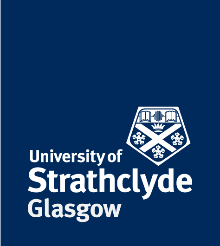 EMF Action PLAN Where the EMF Exposure Assessment determines whether a work activity will, or is likely to generate an EMF in excess of the relevant Exposure Limit Value (ELV), departments are required to complete the following Action Plan. Further information can be obtained from the University Radiation Protection Officer (URPO).The Data Protection Act 1998 requires the University to inform you that the data on this form will be used for the purposes of improving the management of Health and Safety in the University and in accordance with legislative requirements.1. ACTIVITY1. ACTIVITYProject Title:Faculty:Department:Location of work:Including Building and Room No.3. OUTCOME OF THE EMF EXPOSURE ASSESSMENT3.1 Where there is a likelihood that:The Indirect Effect Action Level will be exceeded; OR
There are persons at particular risk involved in the work with the EMF; ORThe Sensory Effect ELV will be exceeded; ORThe Health Effect ELV will be exceeded;Provide details of the evidence used to determine this likelihood in section 3.2.(For information on ELVs, see HSG281 – A Guide to the control of EMFs at work 2016 or contact the URPO)3.2 Evidence details4. ACTION PLAN4. ACTION PLAN4.1 Give justification for using equipment that can create an EMF in excess of the ELVs, and why the use of lower level of EMF is not possible.4.1 Give justification for using equipment that can create an EMF in excess of the ELVs, and why the use of lower level of EMF is not possible.4.2 Give details of all technical and organisational measures that will be put in place to reduce the duration and / or intensity of the exposure.4.2 Give details of all technical and organisational measures that will be put in place to reduce the duration and / or intensity of the exposure.(This must consider the use of interlocks, screening or other protective measures)(This must consider the use of interlocks, screening or other protective measures)4.3 Give details of all other measures that will be put in place to reduce the likelihood of exposure.4.3 Give details of all other measures that will be put in place to reduce the likelihood of exposure.(This may include signage, access controls and floor markings.)(This may include signage, access controls and floor markings.)4.4 Give details of how the potential for sparks or discharges (where a possibility) will be managed.4.4 Give details of how the potential for sparks or discharges (where a possibility) will be managed.(Include details on the training that will be provided to workers and what technical measures are proposed)(Include details on the training that will be provided to workers and what technical measures are proposed)4.5 Give details of the proposed maintenance schedule for the device.4.5 Give details of the proposed maintenance schedule for the device.4.6 Give details on the design of the workplace in relation to reducing the likelihood of exposure4.6 Give details on the design of the workplace in relation to reducing the likelihood of exposure4.7 Give details of any proposed Personal Protective Equipment that will be provided.4.7 Give details of any proposed Personal Protective Equipment that will be provided.4.8 Give details of proposed emergency response plans.4.8 Give details of proposed emergency response plans.4.9 Does the Action plan reduce the potential EMF to below the ELV?4.9 Does the Action plan reduce the potential EMF to below the ELV?YesRefer to section 6.1.6 of the OHS EMF standardNoRefer to URPO5. DECLARATION5. DECLARATION5. DECLARATION5. DECLARATION5. DECLARATION5. DECLARATION5. DECLARATION5. DECLARATION5.1 Line Manager / Research Supervisor / Principal Investigator Declaration5.1 Line Manager / Research Supervisor / Principal Investigator Declaration5.1 Line Manager / Research Supervisor / Principal Investigator Declaration5.1 Line Manager / Research Supervisor / Principal Investigator Declaration5.1 Line Manager / Research Supervisor / Principal Investigator Declaration5.1 Line Manager / Research Supervisor / Principal Investigator Declaration5.1 Line Manager / Research Supervisor / Principal Investigator Declaration5.1 Line Manager / Research Supervisor / Principal Investigator DeclarationI confirm that all the information given in this application is accurate.I confirm that all the information given in this application is accurate.I confirm that all the information given in this application is accurate.I confirm that all the information given in this application is accurate.I confirm that all the information given in this application is accurate.I confirm that all the information given in this application is accurate.I confirm that all the information given in this application is accurate.I confirm that all the information given in this application is accurate.SignatureNameNameDate5.2 Head of Department Declaration5.2 Head of Department Declaration5.2 Head of Department Declaration5.2 Head of Department Declaration5.2 Head of Department Declaration5.2 Head of Department Declaration5.2 Head of Department Declaration5.2 Head of Department DeclarationI confirm that the work may take place within my area of responsibility, subject to all actions required in the Action Plan and general risk assessmentI confirm that the work may take place within my area of responsibility, subject to all actions required in the Action Plan and general risk assessmentI confirm that the work may take place within my area of responsibility, subject to all actions required in the Action Plan and general risk assessmentI confirm that the work may take place within my area of responsibility, subject to all actions required in the Action Plan and general risk assessmentI confirm that the work may take place within my area of responsibility, subject to all actions required in the Action Plan and general risk assessmentI confirm that the work may take place within my area of responsibility, subject to all actions required in the Action Plan and general risk assessmentI confirm that the work may take place within my area of responsibility, subject to all actions required in the Action Plan and general risk assessmentI confirm that the work may take place within my area of responsibility, subject to all actions required in the Action Plan and general risk assessmentSignatureNameNameDateOnce the Exposure Assessment has been completed, and the Action Plan created, and where this work will not expose any persons to an EMF in excess of the ELVs, this form, along with the general risk assessment for the work must be forwarded to the URPO at radiation.protection@strath.ac.ukOnce the Exposure Assessment has been completed, and the Action Plan created, and where this work will not expose any persons to an EMF in excess of the ELVs, this form, along with the general risk assessment for the work must be forwarded to the URPO at radiation.protection@strath.ac.ukOnce the Exposure Assessment has been completed, and the Action Plan created, and where this work will not expose any persons to an EMF in excess of the ELVs, this form, along with the general risk assessment for the work must be forwarded to the URPO at radiation.protection@strath.ac.ukOnce the Exposure Assessment has been completed, and the Action Plan created, and where this work will not expose any persons to an EMF in excess of the ELVs, this form, along with the general risk assessment for the work must be forwarded to the URPO at radiation.protection@strath.ac.ukOnce the Exposure Assessment has been completed, and the Action Plan created, and where this work will not expose any persons to an EMF in excess of the ELVs, this form, along with the general risk assessment for the work must be forwarded to the URPO at radiation.protection@strath.ac.ukOnce the Exposure Assessment has been completed, and the Action Plan created, and where this work will not expose any persons to an EMF in excess of the ELVs, this form, along with the general risk assessment for the work must be forwarded to the URPO at radiation.protection@strath.ac.ukOnce the Exposure Assessment has been completed, and the Action Plan created, and where this work will not expose any persons to an EMF in excess of the ELVs, this form, along with the general risk assessment for the work must be forwarded to the URPO at radiation.protection@strath.ac.ukOnce the Exposure Assessment has been completed, and the Action Plan created, and where this work will not expose any persons to an EMF in excess of the ELVs, this form, along with the general risk assessment for the work must be forwarded to the URPO at radiation.protection@strath.ac.uk5.3 Radiation Protection Service5.3 Radiation Protection Service5.3 Radiation Protection Service5.3 Radiation Protection Service5.3 Radiation Protection Service5.3 Radiation Protection Service5.3 Radiation Protection Service5.3 Radiation Protection ServiceDate Received Date Entered into Risk Register Date Entered into Risk Register